Правильность сведений, представленных в информационной карте, подтверждаю: _____________________  (Тимошкина Наталия Михайловна)                            (подпись)                                                                                                                                                                             (фамилия, имя, отчество участника)«____» __________ 20____ г.        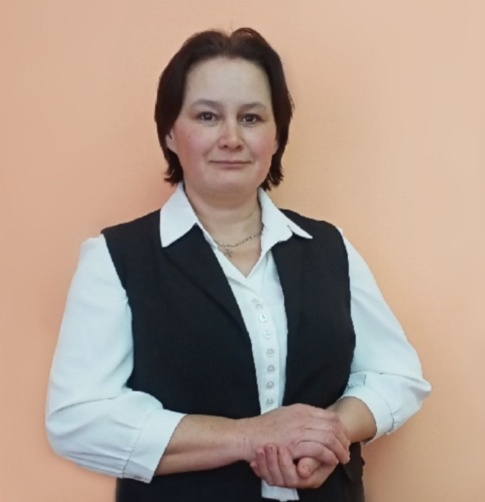 Информационная карта участника муниципальногоконкурса «Самый классный классный – 2024» Тимошкина ______________________________________________ (фамилия)Наталия Михайловна______________________________________________ (имя, отчество) МБОУ «Карабай-Шемуршинская СОШ» (наименование школы)1. Общие сведения1. Общие сведенияМуниципальное образованиеМБОУ «Карабай-Шемуршинская СОШ» Шемуршинского муниципального округа Чувашской РеспубликиНаселенный пунктд. Карабай-ШемуршаДата рождения (день, месяц, год) 09.06.1979.Адреса в Интернете (сайт, блог  и т. д.), где можно познакомиться с участником и публикуемыми им материалами 2. Работа2. РаботаМесто работы (наименование образовательного учреждения в соответствии с уставом)МБОУ «Карабай-Шемуршинская СОШ» Занимаемая должностьУчитель физической культурыПреподаваемые предметыФизкультураКлассное руководство в настоящее время, в каком классе Классный руководитель пятого классаОбщий трудовой и педагогический стаж (полных лет на момент заполнения анкеты)18 лет Квалификационная категориянетПочетные звания и награды (наименования и даты получения) нет3. Образование3. ОбразованиеНазвание и год окончания учреждения профессионального образования1.Республика Татарстан Тетюшское педагогическое училище, 1998 год. 2.г.Казань Академия социального образования (КСЮИ.), 2005 год, Специальность, квалификация по диплому1.Специальность: Учитель физической культуры 2.Педагог-психологДополнительное профессиональное образование за последние три года (наименования образовательных программ, модулей, стажировок и т. п., места и сроки их получения)Курсы повышения квалификации БОУ ЧР "Центр образования и комплексного сопровождения детей" Министрства образования Чувашской Республики "Работа с семьей в контексте проекта "Крепкая семья": ресурсы и перспективы",(4ч.). Сертификат от 18.08.2023г.БУ ЧРДПО "ЧРИО" Министерства образования и молодёжной политики ЧР, "Реализация требований обновлённого ФГОС ООО в работе учителя"(36 ч.), Удостоверение ЧР21 №07276 от23.09.2023  №7276.Основные публикации ( в т.ч.брошюры,книги)4. Общественная деятельность4. Общественная деятельностьУчастие в общественных организациях (наименование, направление деятельности и дата вступления)Член школьной профсоюзной организации Участие в деятельности управляющего (школьного) советаУчастие в разработке и реализации муниципальных, региональных, федеральных, международных программ и проектов (с указанием статуса участия)5. Досуг5. ДосугХоббиСпорт 6. Контакты6. КонтактыМобильный телефон с междугородним кодом89677910829Личная электронная почтаtimoshkina-1979@mail.ruАдрес личного сайта в ИнтернетеАдрес школьного сайта в Интернете7. Профессиональные ценности7. Профессиональные ценностиПедагогическое кредо участникаЧтобы сделать ребенка умным и рассудительным, сделать его крепким и здоровым: пусть он работает, действует, бегает, кричит, пусть он находится впостоянном движении.Почему нравится работать в школе  С самого детства мне очень нравился спорт. Я была очень подвижным
ребенком, мне все было интересно. Я увлекалась и лыжами и волейболом и футболом и легкой атлетикой. В школе в которой я училась, был и есть очень хороший наставник, который  можно сказать и помог мне выбрать профессию стать учителем физкультуры.   И не пожалела, что выбрала эту профессию, потому что учитель физкультуры прежде всего заботиться о здоровье ученика, а здоровье- это драгоценность, и притом единственное,  ради которой действительно стоит не только не жалеть времени, сил, трудов но и пожертвовать ради него частицей самой себя.Профессиональные и личностные ценности, наиболее близкие участникуСоздавать доброжелательную атмосферу на уроке, вовлекать учащихся в активный процесс обучения. Личностные ценности: уважение, понимание, соучастие.8. Приложения8. ПриложенияПодборка цветных фотографий:  1. портрет 913 см;  2. жанровая (с учебного занятия, внеклассного мероприятия, педагогического совещания и т. п.);  3. дополнительные жанровые фотографии (не более 5)Интересные сведения об участнике, не раскрытые предыдущими разделами (не более 500 слов)Не публиковавшиеся ранее авторские статьи и разработки участника, которые он хотел бы опубликовать в средствах массовой информации